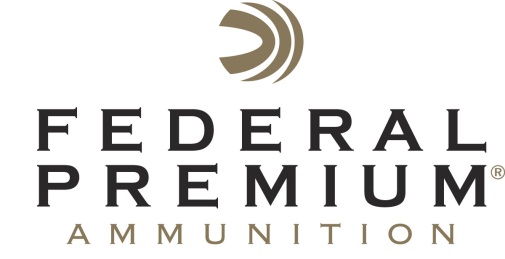 Contact: JJ ReichCommunications ManagerShooting Sports	763-323-3862FOR IMMEDIATE RELEASE 		       E-mail: Vistapressroom@vistaoutdoor.comFederal Premium Introduces Vital-Shok™ Trophy Copper 30-30 Win.ANOKA, Minnesota – August 06, 2015 – Federal Premium® has breathed life into the venerable 30-30 Win. cartridge with a new Trophy® Copper rifle load. Like the entire Vital-Shok™ Trophy Copper line, the polymer-tipped offering provides devastating downrange performance. Shipments of this new ammunition are currently being delivered.Vital-Shok™ Trophy Copper 30-30 Win. features a tipped bullet cavity for consistent expansion across a broad range of velocities, a grooved bullet shank for increased accuracy across a wider range of firearms, and copper-alloy construction that achieves up to 99 percent weight retention—even after tremendous expansion. The nickel-plated case prevents corrosion and aids in easier, faster extraction from the chamber.Features & BenefitsCopper-alloy construction retains up to 99 percent of its weight for the deepest penetration in an expanding bulletTipped bullet cavity is optimized for expansion across a broad velocity rangeGrooved bullet shank for increased accuracy across a wide range of firearmsPolymer tip increases the ballistic coefficient for higher downrange velocity and energy, with less bullet dropPart No. / Description / MSRPP3030TC1 / Trophy Copper, 30-30 Win. 150-grain / $37.95Federal Premium is a brand of Vista Outdoor Inc., an outdoor sports and recreation company. For more information on Federal Premium, go to www.federalpremium.com. About Vista Outdoor Inc.Vista Outdoor is a leading global designer, manufacturer and marketer in the growing outdoor sports and recreation markets. The company operates in two segments, Shooting Sports and Outdoor Products, and has more than 30 well-recognized brands that provide consumers with a range of performance-driven, high-quality and innovative products in the ammunition, firearms and outdoor accessories categories. Vista Outdoor products are sold at leading retailers and distributors across North America and worldwide. Vista Outdoor is headquartered in Utah and has manufacturing operations and facilities in 10 U.S. States, Puerto Rico, Mexico and Canada along with international sales and sourcing operations in Canada, Europe, Australia, New Zealand and Asia. For news and information visit www.vistaoutdoor.com or follow us on Twitter @VistaOutdoorInc and Facebook at www.facebook.com/vistaoutdoor. ###